Załącznik nr 2do umowy szkoleniowejAnkieta ewaluacyjna dla uczestników szkoleniapod nazwą:………………………………………………………………………………………………………………………………Powiatowy Urząd Pracy chciałby uzyskać opinię Pana/Pani na  temat kończącego się szkolenia. Jednym z naszych zadań jest zapewnienie osobom bezrobotnym odpowiedniego poziomu szkolenia, dlatego opinia Państwa będzie bardzo przydatna zarówno dla nas, jak i dla instytucji organizującej szkolenie. Prosimy zatem o udzielenie  odpowiedzi na poniższe pytania.ANKIETA JEST ANONIMOWAProszę zaznaczać  odpowiednie pole znakiem „X”.Mocne strony szkolenia: …………………………………………………………………………………………………………………………………………...…………………………………………………………………………………………………………………………………………………………………………………..…………………………………………………………………………………………………………………………………………………………………………………..Słabe strony szkolenia: ………………………………………………………………………………………………………………………………………….....…………………………………………………………………………………………………………………………………………………………………………………..…………………………………………………………………………………………………………………………………………………………………………………..Inne sugestie, uwagi dotyczące szkolenia: ……………………………………………………………………………………………………………………………………………………………………………………………………………………………………………………………………………………………………..…………………………………………………………………………………………………………………………………………………………………………………..…………………………………………………………………………………………………………………………………………………………………………………..Z jakiego innego szkolenia organizowanego przez tut. Urząd Pracy chciałaby Pani / chciałby Pan skorzystać:…………………………………………………………………………………………………………………………………………………………………………………..…………………………………………………………………………………………………………………………………………………………………………………                                                              Dziękujemy za udział w badaniu.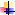 Płeć:KobietaMężczyznaWiek:do 24 lat25-34 lat35-44 lat45-50 latPowyżej 50 latWykształcenie:podstawowe  
i gimnazjalnezasadnicze zawodoweśrednie ogólnokształcąceśrednie zawodowe policealne wyższeTakNieNieTrudno powiedziećTrudno powiedziećCzy miejsce szkolenia zostało odpowiednio przygotowane?Czy zapewniono odpowiednie wyposażenie techniczne?Czy godziny przeprowadzenia zajęć były odpowiednie?Czy organizacja szkolenia umożliwiała zintegrowanie się uczestników?W sam razZa długieZa długieZa krótkieZa krótkieTrudno powiedziećCzy  wymiarowy czas szkolenia był wystarczający?TakNieNieTrudno powiedziećTrudno powiedziećCzy program szkolenia był atrakcyjny ?Czy program szkolenia został zrealizowany w całości?Czy treści szkolenia odpowiadały jego tematyce?Czy zaproponowany sposób prowadzenia zajęć pomógł uporządkować i poszerzyć wiedzę?Czy wykładowcy byli dobrze merytorycznie przygotowani do prowadzonego szkolenia?Czy treści szkolenia przekazywane były w sposób zrozumiały i przystępny?Czy ćwiczenia umożliwiały praktyczne przećwiczenie przyswojonej wiedzy?Czy podczas szkolenia panowała atmosfera sprzyjająca komunikacji i współpracy?Czy wykładowcy byli pozytywnie nastawieni do uczestników, odpowiadali na pytania, udzielali dodatkowych wyjaśnień?TakTakNieCzy  otrzymał/a   Pan/Pani  materiały szkoleniowe?TakTakNieTrudno powiedziećCzy materiały szkoleniowe były zgodne z programem szkolenia?Czy materiały szkoleniowe były przystępnie napisane?Czy materiały szkoleniowe były przydatne w trakcie szkolenia?Czy materiały szkoleniowe będą pomocne w przyszłości?Czy szkolenie poszerzyło Pani/Pana  wiedzę/umiejętności?Czy zdobyta wiedza/umiejętności przydatne będą w praktyce?Czy jest Pani/ Pan zadowolona/y   z uczestnictwa w szkoleniu?Czy szkolenie spełniło Pani/ Pana oczekiwania?